БОЙОРОŠ                                                                       РАСПОРЯЖЕНИЕ01 декабрь 2021  й.                              №35                01 декабря  2021 г.Разрешить  выезд автомашины ВАЗ 21144 г\н В 663 ВО 102  администрации сельского поселения Акбарисовский сельсовет муниципального района Шаранский район Республики Башкортостан  01 декабря 2021  года в г.Туймазы  для подписания договора на ЭЦП.Глава сельского поселения                                                Акбарисовский сельсовет:                                                     Р.Г. Ягудин БАШКОРТОСТАН РЕСПУБЛИКАҺЫШаран районымуниципаль районыныңАкбарыс ауыл Советыауыл биләмәһе  башлығыАкбарыс ауылы, Мәктәп урамы, 2тел.(34769) 2-33-87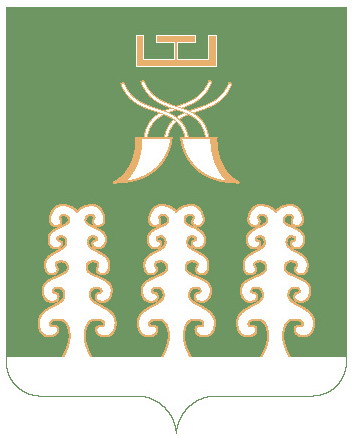 РЕСПУБЛИКА БАШКОРТОСТАНГлава   сельского поселенияАкбарисовский сельсоветмуниципального районаШаранский районс. Акбарисово, ул. Школьная, 2тел.(34769) 2-33-87